	Genève, le 18 février 2016Madame, Monsieur,J'ai l'honneur de vous inviter à participer à la réunion de la Commission d'études 16 (Codage, systèmes et applications multimédias) qui aura lieu à Genève, au siège de l'UIT, du 23 mai au 3 juin 2016 inclus.Plusieurs autres réunions se tiendront à Genève au cours de cette période, notamment celles des Groupes JCT-VC, JCT-3V, JCA-AHF, JCA-IPTV, ISO/CEI JTC1 SC29 GT 1 (JPEG) et GT 11 (MPEG). Il est à noter que l'inscription à chacune de ces réunions s'effectuera séparément de l'inscription à la réunion de la Commission d'études 16.Je tiens à vous informer que la réunion s'ouvrira à 11 heures le premier jour. L'enregistrement des participants débutera à 8 heures à l'entrée Montbrillant. Les précisions relatives aux salles de réunion seront affichées sur les écrans placés aux entrées du siège de l'UIT. Des renseignements complémentaires sur la réunion sont donnés dans l'Annexe A.Le projet d'ordre du jour de la réunion, établi par le Président de la Commission d'études 16, figure dans l'Annexe B. Le projet de calendrier, établi par le Président de la Commission d'études 16, figure dans l'Annexe C.Je vous souhaite une réunion constructive et agréable.Veuillez agréer, Madame, Monsieur, l'assurance de ma considération distinguée.Chaesub Lee
Directeur du Bureau de la
normalisation des télécommunicationsAnnexes: 3ANNEXE A 
(de la Lettre collective TSB 6/16)PRÉSENTATION DES CONTRIBUTIONSDÉLAIS DE SOUMISSION DES CONTRIBUTIONS: Le délai pour la soumission des contributions est de 12 (douze) jours calendaires avant la tenue de la réunion. Ces contributions, qui seront publiées sur le site web de la Commission d'études 16, devront donc parvenir au TSB le 10 mai 2016 au plus tard. Les contributions reçues deux mois au moins avant le début de la réunion pourront être traduites sur demande. En cas de problème concernant la soumission des documents, veuillez-vous adresser au secrétariat de la Commission d'études à l'adresse tsbsg16@itu.int.POSTAGE DIRECT/SOUMISSION DES DOCUMENTS: Un système de postage direct des contributions est disponible en ligne. Il permet aux Membres de l'UIT-T de réserver des numéros de contribution et de charger ou modifier les contributions directement sur le serveur web de l'UIT-T. Vous trouverez de plus amples informations et des indications sur ce système de postage direct à l'adresse suivante: http://itu.int/net/ITU-T/ddp/.GABARITS: Pour élaborer votre contribution à la réunion, veuillez utiliser l'ensemble de gabarits (templates) mis à votre disposition. Ces gabarits sont accessibles sur la page web de chaque commission d'études de l'UIT-T, sous "Delegate resources" (http://itu.int/ITU-T/studygroups/templates). Le nom de la personne à contacter au sujet de la contribution, ses numéros de télécopie et de téléphone ainsi que son adresse électronique doivent figurer sur la page de couverture de tous les documents.EMPLACEMENT DES DOCUMENTS DE RÉUNION: Comme à l'ordinaire, les documents seront accessibles sur la page web de la CE 16 de l'UIT-T (http://itu.int/ITU-T/go/sg16) ou sur la page IFA consacrée à la CE 16 de l'UIT-T (http://ifa.itu.int/t/2013/sg16).MÉTHODES DE TRAVAIL ET INSTALLATIONSL'INTERPRÉTATION sera assurée sur demande pour la séance plénière de clôture de la réunion. Pour les séances prévues avec interprétation, veuillez noter que celle-ci ne sera assurée que si un Etat Membre en fait la demande, en cochant la case correspondante sur le formulaire d'inscription ou en envoyant une demande par écrit au TSB, un mois au moins avant le premier jour de la réunion. Il est impératif que ce délai soit respecté pour que le TSB puisse prendre les dispositions nécessaires.RÉUNIONS SANS PAPIER: La réunion se déroulera sans document papier.Des équipements de RÉSEAU LOCAL SANS FIL (WLAN) sont à la disposition des délégués dans toutes les salles de réunion de l'UIT et dans le bâtiment du CICG (Centre international de conférences de Genève). Vous trouverez de plus amples renseignements sur le site web de l'UIT-T (http://www.itu.int/ITU-T/edh/faqs-support.html).Des CASIERS ÉLECTRONIQUES sont disponibles au rez-de-chaussée du bâtiment Montbrillant. Votre badge RFID UIT vous permet d'ouvrir et de fermer le casier. Votre casier n'étant disponible que pour la durée de la réunion à laquelle vous assistez, nous vous demandons de veiller à le vider avant 23 h 59 le dernier jour de la réunion.PRÊT D'ORDINATEURS PORTABLES: Le service d'assistance informatique de l'UIT (servicedesk@itu.int) a prévu un nombre limité d'ordinateurs portables, prêtés dans l'ordre des demandes aux délégués qui n'en ont pas.IMPRIMANTES: Des imprimantes sont mises à la disposition des délégués qui souhaitent imprimer des documents au cybercafé situé au deuxième sous-sol de la Tour, au rez-de-chaussée du bâtiment Montbrillant et près des principales salles de réunion.IMPRESSION PAR COURRIER ÉLECTRONIQUE: Outre la méthode d'impression classique, employant les files d'attente, qui nécessite une installation sur l'ordinateur ou le dispositif de l'utilisateur, l'impression de documents par courrier électronique est maintenant possible ("e-print"). La procédure consiste simplement à joindre les documents à imprimer à un courrier électronique puis d'envoyer ce courrier à l'adresse électronique de l'imprimante (selon le modèle nomdelimprimante@eprint.itu.int). Aucune installation de pilote n'est nécessaire. Pour plus de précisions, veuillez consulter l'adresse suivante: http://itu.int/ITU-T/go/e-print.COMMODITÉS D'ACCESSIBILITÉ: Un sous-titrage en temps réel et/ou une interprétation en langue des signes pourront être offerts sur demande aux participants en ayant besoin, pour les séances portant sur le thème de l'accessibilité (Q26/16), sous réserve de la disponibilité d'interprètes et en fonction des ressources financières disponibles. Ces commodités d'accessibilité doivent être demandées au moins deux mois avant le début de la réunion, à savoir avant le 23 mars 2016. INSCRIPTION, NOUVEAUX DÉLÉGUÉS ET BOURSESINSCRIPTION: Afin de permettre au TSB de prendre les dispositions nécessaires, je vous saurais gré de bien vouloir lui faire parvenir par lettre, par télécopie (+41 22 730 5853) ou par courrier électronique (tsbreg@itu.int) au plus tard le 23 avril 2016, la liste des personnes qui représenteront votre Administration, Membre de Secteur, Associé, établissement universitaire, organisation régionale et/ou internationale ou autre entité. Les administrations sont invitées à indiquer également le nom du Chef de délégation (et du Chef adjoint, le cas échéant).Veuillez noter que l'inscription préalable des participants aux réunions de l'UIT-T se fait en ligne sur la page web de la CE 16 de l'UIT-T (http://itu.int/ITU-T/go/sg16).Les NOUVEAUX DÉLÉGUÉS sont invités à suivre un PROGRAMME DE MENTORAT comprenant une séance d'accueil et d'information après l'enregistrement, une visite guidée des locaux du siège de l'UIT et une présentation de l'UIT-T. Si vous souhaitez en bénéficier, veuillez écrire à l'adresse: ITU-Tmembership@itu.int.BOURSES: Nous avons le plaisir de vous informer que deux bourses partielles par administration seront accordées en fonction des ressources financières disponibles, afin de faciliter la participation des pays les moins avancés ou des pays en développement à faible revenu (http://itu.int/en/ITU-T/info/Pages/resources.aspx). Veuillez noter en outre que lorsque deux (2) bourses partielles sont demandées, l'une au moins doit être sollicitée pour un billet d'avion en classe économique. Toute demande de bourse doit être agréée par l'Administration concernée de l'Etat Membre de l'UIT. Les demandes de bourses (établies à l'aide du Formulaire 1 ci-joint) doivent être retournées à l'UIT au plus tard le 11 avril 2016. Veuillez noter que les critères sur la base desquels il est décidé d'attribuer une bourse sont les suivants: budget disponible au TSB; contributions fournies à la réunion par le demandeur; répartition équitable entre les pays et régions; enfin, parité hommes-femmes.SÉJOUR À GENÈVE: HÔTELS ET VISASVeuillez noter qu'un nouveau site web d'information pour les visiteurs est désormais disponible à l'adresse: http://itu.int/en/delegates-corner/.HÔTELS: A toutes fins utiles, vous trouverez un formulaire de réservation d'hôtel (Formulaire 2). Une liste des hôtels est donnée à l'adresse: http://itu.int/travel/.VISAS: Nous vous rappelons que pour les ressortissants de certains pays, l'entrée et le séjour sur le territoire de la Suisse sont soumis à l'obtention d'un visa. Ce visa doit être demandé au moins quatre (4) semaines avant le début de la réunion et obtenu auprès de la représentation de la Suisse (ambassade ou consulat) dans votre pays ou, à défaut, dans le pays le plus proche de votre pays de départ. En cas de problème, l'Union peut, sur demande officielle de l'administration ou de l'entité que vous représentez, intervenir auprès des autorités suisses compétentes pour faciliter l'émission du visa mais uniquement pendant la période de quatre semaines susmentionnée. Cette demande doit préciser le nom et les fonctions, la date de naissance, le numéro ainsi que la date de délivrance et d'expiration du passeport de la (des) personne(s) pour laquelle (lesquelles) le (les) visa(s) est (sont) demandé(s), et être accompagnée d'une copie de la notification de confirmation d'inscription approuvée pour la réunion en question de l'UIT-T. Elle doit être envoyée au TSB, avec la mention "demande de visa", par télécopie (N°: +41 22 730 5853) ou par courrier électronique (tsbreg@itu.int).PRINCIPALES ÉCHÉANCES (avant la réunion)FORM 1 – FELLOWSHIP REQUEST 
(to TSB Collective letter 6/16)FORM 2 – HOTELS 
(to TSB Collective letter 6/16)TELECOMMUNICATION STANDARDIZATION SECTORSG/WP meeting ____________________ from ___________ to ___________  in GenevaConfirmation of the reservation made on (date) ___________with (hotel)   ________________________________________at the ITU preferential tariff____________ single/double room(s)arriving on (date)  ___________  at (time)  ___________  departing on (date)  ___________GENEVA TRANSPORT CARD: Hotels and residences in the canton of Geneva now provide a free "Geneva Transport Card" valid for the duration of the stay. This card will give you free access to Geneva public transport, including buses, trams, boats and trains as far as Versoix and the airport.Family name: _______________________________________________________________First name: _________________________________________________________________Address: 	 ______________________________	Tel:	 _________________________________________________________________	Fax:	 _________________________________________________________________ 	E-mail:	 ___________________________Credit card to guarantee this reservation:  AX/VISA/DINERS/EC (or other) ______________No.: __________________________________	valid until: _________________________Date: _________________________________	Signature: _________________________ANNEX B 
(to TSB Collective letter 6/16)Draft agenda for the ITU-T Study Group 16 meeting 
(Geneva, 23 May – 3 June 2016)ANNEX C
(to TSB Collective letter 6/16)Draft timetable for the ITU-T Study Group 16 meeting 
(Geneva, 23 May – 3 June 2016)Notes:For schedule updates, please see: http://itu.int/ITU-T/go/sg16.______________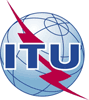 Union internationale des télécommunicationsBureau de la Normalisation des Télécommunications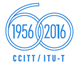 Réf.:
Tél.:Lettre collective TSB 6/16
+41 22 730 6805Aux administrations des Etats Membres de l'Union; aux Membres du Secteur UIT-T; aux Associés de l'UIT-T participant aux travaux de la Commission d'études 16;aux établissements universitaires participant aux travaux de l'UIT
Aux administrations des Etats Membres de l'Union; aux Membres du Secteur UIT-T; aux Associés de l'UIT-T participant aux travaux de la Commission d'études 16;aux établissements universitaires participant aux travaux de l'UIT
Fax:

E-mail:+41 22 730 5853 

tsbsg16@itu.intAux administrations des Etats Membres de l'Union; aux Membres du Secteur UIT-T; aux Associés de l'UIT-T participant aux travaux de la Commission d'études 16;aux établissements universitaires participant aux travaux de l'UIT
Aux administrations des Etats Membres de l'Union; aux Membres du Secteur UIT-T; aux Associés de l'UIT-T participant aux travaux de la Commission d'études 16;aux établissements universitaires participant aux travaux de l'UIT
Objet:Réunion de la Commission d'études 16 (Genève, 23 mai - 3 juin 2016)Réunion de la Commission d'études 16 (Genève, 23 mai - 3 juin 2016)Deux mois avant la réunion:23/03/2016–	soumission des contributions dont la traduction est demandée–	demande de commodités d'accessibilitéSix semaines avant la réunion:11/04/2016–	demandes de boursesQuatre semaines avant la réunion25/04/2016–	demandes de lettre pour faciliter l'obtention du visaUn mois avant la réunion:23/04/2016–	demandes de services d'interprétation pour la séance plénière de clôture–	inscription préalable12 jours calendaires avant la réunion:10/05/2016–	dernier délai pour la soumission des contributions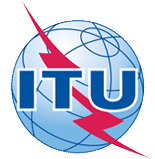 ITU-T Study Group 16 meetingGeneva, Switzerland, 23 May – 3 June 2016ITU-T Study Group 16 meetingGeneva, Switzerland, 23 May – 3 June 2016ITU-T Study Group 16 meetingGeneva, Switzerland, 23 May – 3 June 2016ITU-T Study Group 16 meetingGeneva, Switzerland, 23 May – 3 June 2016ITU-T Study Group 16 meetingGeneva, Switzerland, 23 May – 3 June 2016ITU-T Study Group 16 meetingGeneva, Switzerland, 23 May – 3 June 2016Please return to:Please return to:ITU
Geneva (Switzerland)ITU
Geneva (Switzerland)E-mail: 	bdtfellowships@itu.intTel:	+41 22 730 5227Fax:	+41 22 730 5778E-mail: 	bdtfellowships@itu.intTel:	+41 22 730 5227Fax:	+41 22 730 5778E-mail: 	bdtfellowships@itu.intTel:	+41 22 730 5227Fax:	+41 22 730 5778E-mail: 	bdtfellowships@itu.intTel:	+41 22 730 5227Fax:	+41 22 730 5778Request for one partial fellowship to be submitted before 11 April 2016Request for one partial fellowship to be submitted before 11 April 2016Request for one partial fellowship to be submitted before 11 April 2016Request for one partial fellowship to be submitted before 11 April 2016Request for one partial fellowship to be submitted before 11 April 2016Request for one partial fellowship to be submitted before 11 April 2016Request for one partial fellowship to be submitted before 11 April 2016Request for one partial fellowship to be submitted before 11 April 2016Participation of women is encouragedParticipation of women is encouragedParticipation of women is encouragedRegistration Confirmation I.D. No: ……………………………………………………………………………
(Note:  It is imperative for fellowship holders to pre-register via the online registration form at: http://itu.int/ITU-T/go/sg16)Country: _____________________________________________________________________________________________Name of the Administration or Organization: ______________________________________________________Mr / Ms  _______________________________(family name)  	________________________________(given name)Title: _________________________________________________________________________________________________Registration Confirmation I.D. No: ……………………………………………………………………………
(Note:  It is imperative for fellowship holders to pre-register via the online registration form at: http://itu.int/ITU-T/go/sg16)Country: _____________________________________________________________________________________________Name of the Administration or Organization: ______________________________________________________Mr / Ms  _______________________________(family name)  	________________________________(given name)Title: _________________________________________________________________________________________________Registration Confirmation I.D. No: ……………………………………………………………………………
(Note:  It is imperative for fellowship holders to pre-register via the online registration form at: http://itu.int/ITU-T/go/sg16)Country: _____________________________________________________________________________________________Name of the Administration or Organization: ______________________________________________________Mr / Ms  _______________________________(family name)  	________________________________(given name)Title: _________________________________________________________________________________________________Registration Confirmation I.D. No: ……………………………………………………………………………
(Note:  It is imperative for fellowship holders to pre-register via the online registration form at: http://itu.int/ITU-T/go/sg16)Country: _____________________________________________________________________________________________Name of the Administration or Organization: ______________________________________________________Mr / Ms  _______________________________(family name)  	________________________________(given name)Title: _________________________________________________________________________________________________Registration Confirmation I.D. No: ……………………………………………………………………………
(Note:  It is imperative for fellowship holders to pre-register via the online registration form at: http://itu.int/ITU-T/go/sg16)Country: _____________________________________________________________________________________________Name of the Administration or Organization: ______________________________________________________Mr / Ms  _______________________________(family name)  	________________________________(given name)Title: _________________________________________________________________________________________________Registration Confirmation I.D. No: ……………………………………………………………………………
(Note:  It is imperative for fellowship holders to pre-register via the online registration form at: http://itu.int/ITU-T/go/sg16)Country: _____________________________________________________________________________________________Name of the Administration or Organization: ______________________________________________________Mr / Ms  _______________________________(family name)  	________________________________(given name)Title: _________________________________________________________________________________________________Registration Confirmation I.D. No: ……………………………………………………………………………
(Note:  It is imperative for fellowship holders to pre-register via the online registration form at: http://itu.int/ITU-T/go/sg16)Country: _____________________________________________________________________________________________Name of the Administration or Organization: ______________________________________________________Mr / Ms  _______________________________(family name)  	________________________________(given name)Title: _________________________________________________________________________________________________Registration Confirmation I.D. No: ……………………………………………………………………………
(Note:  It is imperative for fellowship holders to pre-register via the online registration form at: http://itu.int/ITU-T/go/sg16)Country: _____________________________________________________________________________________________Name of the Administration or Organization: ______________________________________________________Mr / Ms  _______________________________(family name)  	________________________________(given name)Title: _________________________________________________________________________________________________Address: 	_____________________________________________________________________________________________________	_____________________________________________________________________________________________________Tel.: _________________________ Fax:	 _________________________ E-Mail: __________________________________PASSPORT INFORMATION:Date of birth: ________________________________________________________________________________________Nationality: ______________________________   Passport number: _______________________________________Date of issue: ______________ In (place): _________________________Valid until (date): __________________Address: 	_____________________________________________________________________________________________________	_____________________________________________________________________________________________________Tel.: _________________________ Fax:	 _________________________ E-Mail: __________________________________PASSPORT INFORMATION:Date of birth: ________________________________________________________________________________________Nationality: ______________________________   Passport number: _______________________________________Date of issue: ______________ In (place): _________________________Valid until (date): __________________Address: 	_____________________________________________________________________________________________________	_____________________________________________________________________________________________________Tel.: _________________________ Fax:	 _________________________ E-Mail: __________________________________PASSPORT INFORMATION:Date of birth: ________________________________________________________________________________________Nationality: ______________________________   Passport number: _______________________________________Date of issue: ______________ In (place): _________________________Valid until (date): __________________Address: 	_____________________________________________________________________________________________________	_____________________________________________________________________________________________________Tel.: _________________________ Fax:	 _________________________ E-Mail: __________________________________PASSPORT INFORMATION:Date of birth: ________________________________________________________________________________________Nationality: ______________________________   Passport number: _______________________________________Date of issue: ______________ In (place): _________________________Valid until (date): __________________Address: 	_____________________________________________________________________________________________________	_____________________________________________________________________________________________________Tel.: _________________________ Fax:	 _________________________ E-Mail: __________________________________PASSPORT INFORMATION:Date of birth: ________________________________________________________________________________________Nationality: ______________________________   Passport number: _______________________________________Date of issue: ______________ In (place): _________________________Valid until (date): __________________Address: 	_____________________________________________________________________________________________________	_____________________________________________________________________________________________________Tel.: _________________________ Fax:	 _________________________ E-Mail: __________________________________PASSPORT INFORMATION:Date of birth: ________________________________________________________________________________________Nationality: ______________________________   Passport number: _______________________________________Date of issue: ______________ In (place): _________________________Valid until (date): __________________Address: 	_____________________________________________________________________________________________________	_____________________________________________________________________________________________________Tel.: _________________________ Fax:	 _________________________ E-Mail: __________________________________PASSPORT INFORMATION:Date of birth: ________________________________________________________________________________________Nationality: ______________________________   Passport number: _______________________________________Date of issue: ______________ In (place): _________________________Valid until (date): __________________Address: 	_____________________________________________________________________________________________________	_____________________________________________________________________________________________________Tel.: _________________________ Fax:	 _________________________ E-Mail: __________________________________PASSPORT INFORMATION:Date of birth: ________________________________________________________________________________________Nationality: ______________________________   Passport number: _______________________________________Date of issue: ______________ In (place): _________________________Valid until (date): __________________Please select your preference(which ITU will do its best to accommodate)Please select your preference(which ITU will do its best to accommodate)Please select your preference(which ITU will do its best to accommodate)Please select your preference(which ITU will do its best to accommodate)Please select your preference(which ITU will do its best to accommodate)Please select your preference(which ITU will do its best to accommodate)Please select your preference(which ITU will do its best to accommodate)Please select your preference(which ITU will do its best to accommodate)	□ Economy class air ticket (duty station / Geneva / duty station)	□ Daily subsistence allowance intended to cover accommodation, meals & misc. expenses	□ Economy class air ticket (duty station / Geneva / duty station)	□ Daily subsistence allowance intended to cover accommodation, meals & misc. expenses	□ Economy class air ticket (duty station / Geneva / duty station)	□ Daily subsistence allowance intended to cover accommodation, meals & misc. expenses	□ Economy class air ticket (duty station / Geneva / duty station)	□ Daily subsistence allowance intended to cover accommodation, meals & misc. expenses	□ Economy class air ticket (duty station / Geneva / duty station)	□ Daily subsistence allowance intended to cover accommodation, meals & misc. expenses	□ Economy class air ticket (duty station / Geneva / duty station)	□ Daily subsistence allowance intended to cover accommodation, meals & misc. expenses	□ Economy class air ticket (duty station / Geneva / duty station)	□ Daily subsistence allowance intended to cover accommodation, meals & misc. expenses	□ Economy class air ticket (duty station / Geneva / duty station)	□ Daily subsistence allowance intended to cover accommodation, meals & misc. expensesSignature of fellowship candidate:Signature of fellowship candidate:Signature of fellowship candidate:Signature of fellowship candidate:Signature of fellowship candidate:Date:Date:Date:TO VALIDATE FELLOWSHIP REQUEST, NAME, TITLE AND SIGNATURE OF CERTIFYING OFFICIAL DESIGNATING PARTICIPANT MUST BE COMPLETED BELOW WITH OFFICIAL STAMP.N.B. IT IS IMPERATIVE THAT FELLOWS BE PRESENT FROM THE FIRST DAY TO THE END OF THE MEETING.TO VALIDATE FELLOWSHIP REQUEST, NAME, TITLE AND SIGNATURE OF CERTIFYING OFFICIAL DESIGNATING PARTICIPANT MUST BE COMPLETED BELOW WITH OFFICIAL STAMP.N.B. IT IS IMPERATIVE THAT FELLOWS BE PRESENT FROM THE FIRST DAY TO THE END OF THE MEETING.TO VALIDATE FELLOWSHIP REQUEST, NAME, TITLE AND SIGNATURE OF CERTIFYING OFFICIAL DESIGNATING PARTICIPANT MUST BE COMPLETED BELOW WITH OFFICIAL STAMP.N.B. IT IS IMPERATIVE THAT FELLOWS BE PRESENT FROM THE FIRST DAY TO THE END OF THE MEETING.TO VALIDATE FELLOWSHIP REQUEST, NAME, TITLE AND SIGNATURE OF CERTIFYING OFFICIAL DESIGNATING PARTICIPANT MUST BE COMPLETED BELOW WITH OFFICIAL STAMP.N.B. IT IS IMPERATIVE THAT FELLOWS BE PRESENT FROM THE FIRST DAY TO THE END OF THE MEETING.TO VALIDATE FELLOWSHIP REQUEST, NAME, TITLE AND SIGNATURE OF CERTIFYING OFFICIAL DESIGNATING PARTICIPANT MUST BE COMPLETED BELOW WITH OFFICIAL STAMP.N.B. IT IS IMPERATIVE THAT FELLOWS BE PRESENT FROM THE FIRST DAY TO THE END OF THE MEETING.TO VALIDATE FELLOWSHIP REQUEST, NAME, TITLE AND SIGNATURE OF CERTIFYING OFFICIAL DESIGNATING PARTICIPANT MUST BE COMPLETED BELOW WITH OFFICIAL STAMP.N.B. IT IS IMPERATIVE THAT FELLOWS BE PRESENT FROM THE FIRST DAY TO THE END OF THE MEETING.TO VALIDATE FELLOWSHIP REQUEST, NAME, TITLE AND SIGNATURE OF CERTIFYING OFFICIAL DESIGNATING PARTICIPANT MUST BE COMPLETED BELOW WITH OFFICIAL STAMP.N.B. IT IS IMPERATIVE THAT FELLOWS BE PRESENT FROM THE FIRST DAY TO THE END OF THE MEETING.TO VALIDATE FELLOWSHIP REQUEST, NAME, TITLE AND SIGNATURE OF CERTIFYING OFFICIAL DESIGNATING PARTICIPANT MUST BE COMPLETED BELOW WITH OFFICIAL STAMP.N.B. IT IS IMPERATIVE THAT FELLOWS BE PRESENT FROM THE FIRST DAY TO THE END OF THE MEETING.Signature:Signature:Signature:Signature:Signature:Date:Date:Date:This confirmation form should be sent directly to the hotel of your choiceINTERNATIONAL TELECOMMUNICATION UNIONOpening of meeting, meeting agenda and documentationApproval of previous SG16 and WP meeting reports (COM 16-R18 to R21)Status of texts consented, agreed, deleted and current list of Implementors guidesFeedback and status reports on interim activitiesCollaboration matters (inter alia ITU-T SG 9, IETF, IEC TC100, ISO/IEC JTC1/SC 29/WGs 1 & 11, CITS)Workshops of interest to SG16Promotion activitiesObjectives for this meetingPreparations for WTSA-16 and next study periodGuidelines for the meeting of Working Parties and Plenary QuestionsIPR roll callReview and approval of meeting resultsFuture workUpdate of SG16 work programmeDate and place of the next meeting of SG16MiscellaneousClosing of the meeting"P" stands for plenary.Question allocated to the Plenary will have sessions as needed during the meeting.The Joint Collaborative Team on Video Coding (JCT-VC) and the Joint Collaborative Team on 3D Video (JCT-3V) are tentatively planned to start their meetings on Thu 26 May 2016. See http://itu.int/en/ITU-T/studygroups/2013-2016/16/Pages/video/jctvc.aspx and http://itu.int/en/‌ITU-T/studygroups/2013-2016/16/Pages/video/jct3v.aspx for final dates and other details, including the detailed schedule. Delegates should note that ISO/IEC JTC1 SC29/‌WG1 (JPEG) and WG11 (MPEG) are planning to meet during the second week: 30 May – 3 June 2016 also in Geneva. Ad hoc group meetings for MPEG are expected over the weekend in the middle of the ITU-T SG16 meeting.Other group(s) on multimedia related matters collocating with the ITU-T SG16 meeting.